Globalni ciljiRaziskati otroštvo naših babic in dedkov.Ohraniti kulturno dediščino.CiljiOblikovati osnove za dojemanje časa.Spodbujati in predstaviti igre starih staršev v vrtcu.Prvi in drugi teden (1. 7.  – 5. 7. 2019 in 8. 7. – 12. 7. 2019)Domača obrtpleteni izdelki (nabiranje vej in pletenje)glineni izdelki (lončki iz gline)čebelarski izdelki (svečke…)leseni izdelki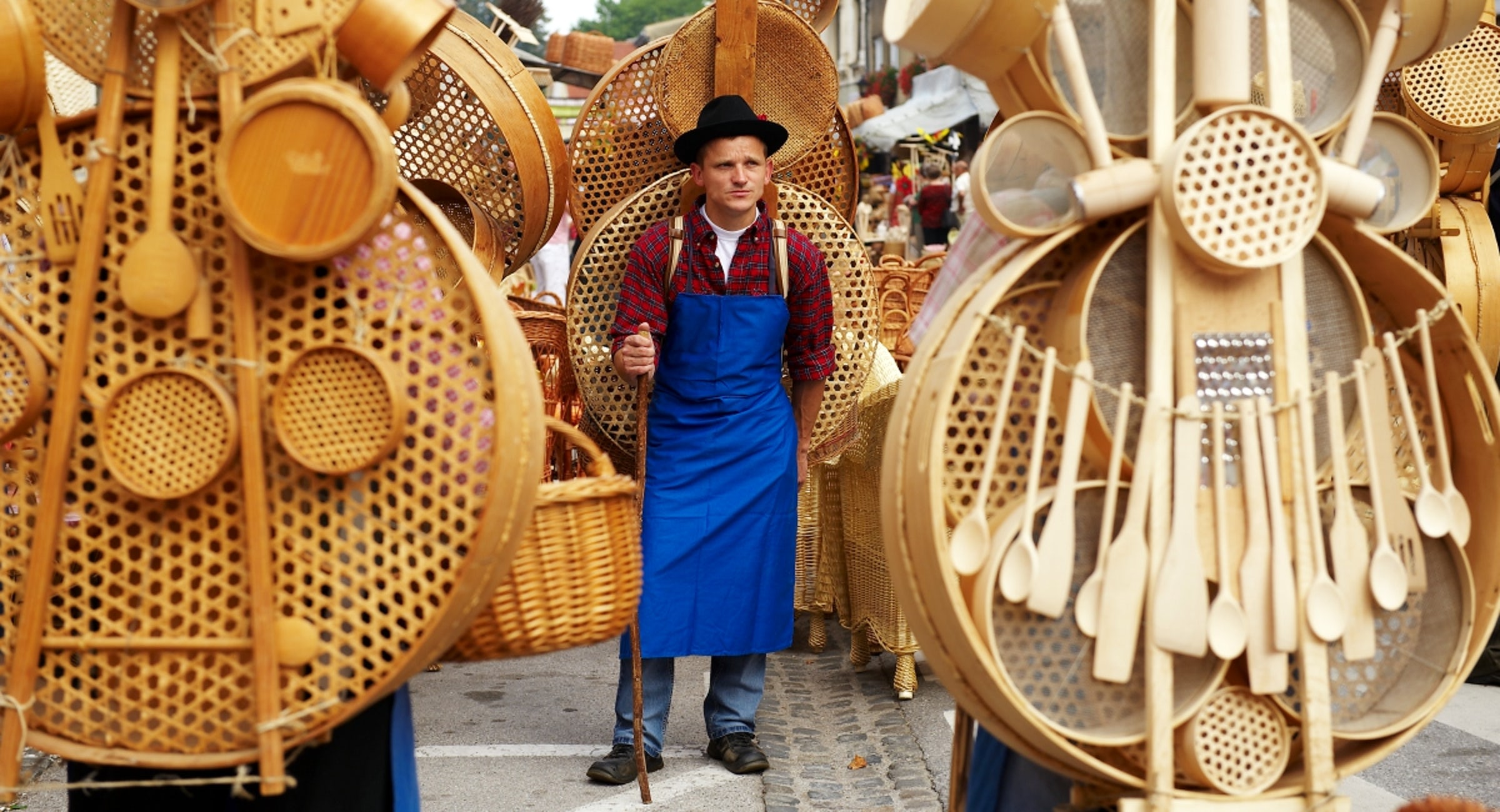 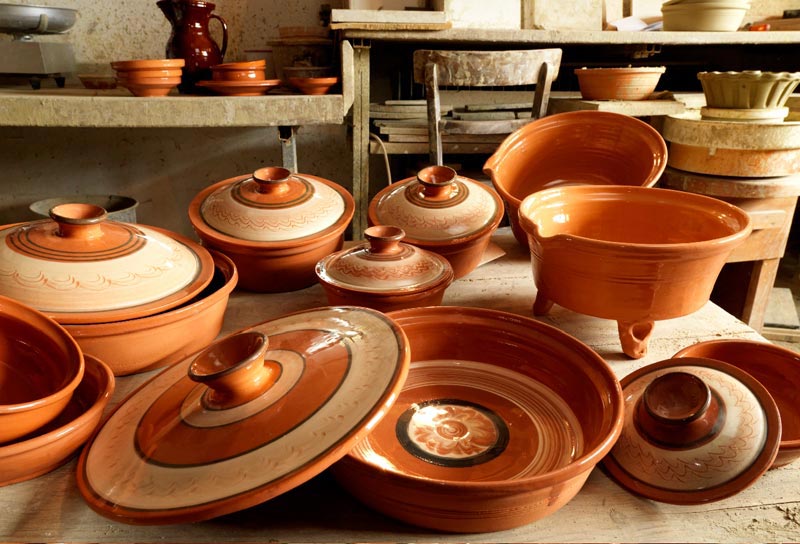 Tretji in četrti teden (15. 7.  – 19. 7. 2019 in 22. 7. -  26. 7. 2019) Slovenska kulinarika (15. 7. – 19. 7. 2019)recepti (metin sirup, zelenjavna juha)pridelki z vrta (kuhamo, pečemo krompir)uživanje jagod, izdelovanje jagod, spoznavanje rdeče barvegibalno – rajalna pesem Rdeče češnje rada jem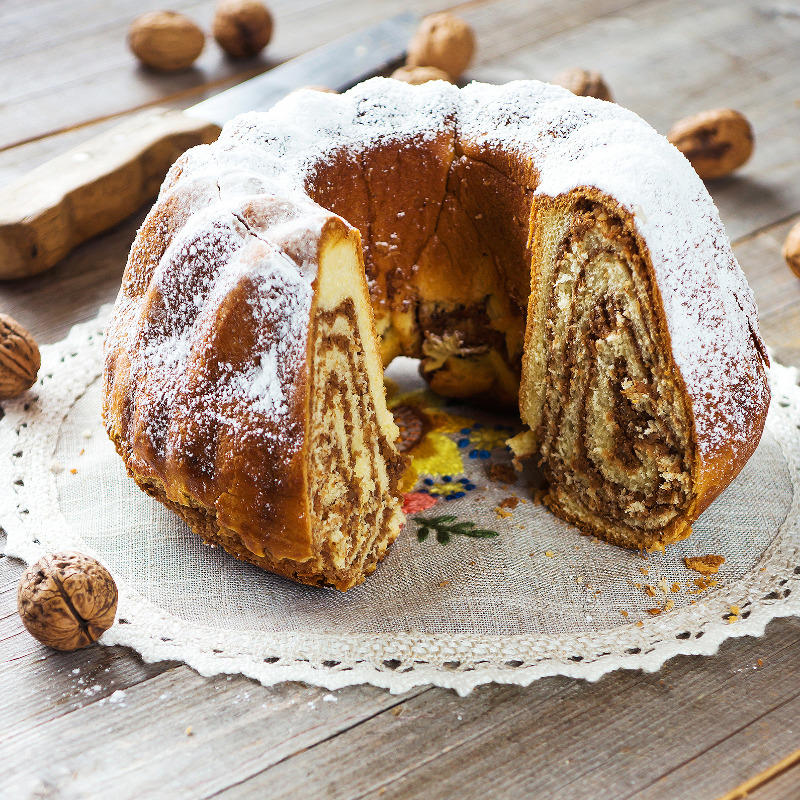 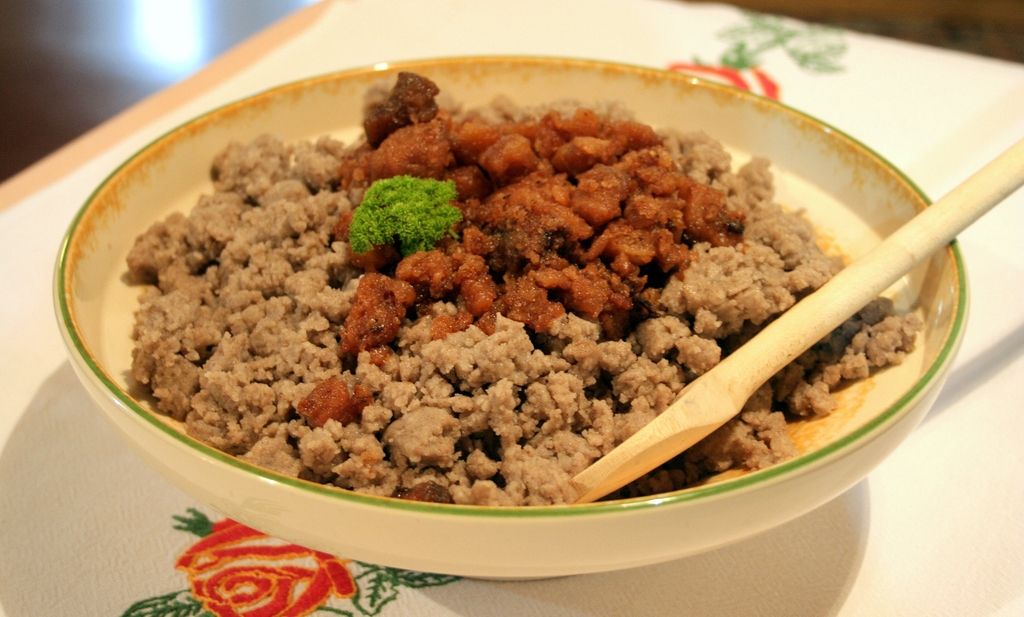 Poletni teden (22. 7. – 26. 7. 2019)igre z vodo»špricanje«mlinčekvodni toboganPeti in šesti teden (29. 7. – 3. 8. 2019 in 5. 8. – 9. 8. 2019)Stari običajikresovanje (samo omenimo)jurjevanje (gibalna igra konjska dirka, pesem Hi konjiček)Štefanovokoledovanjepranje (ogled pralnega kamna v Zabreznici)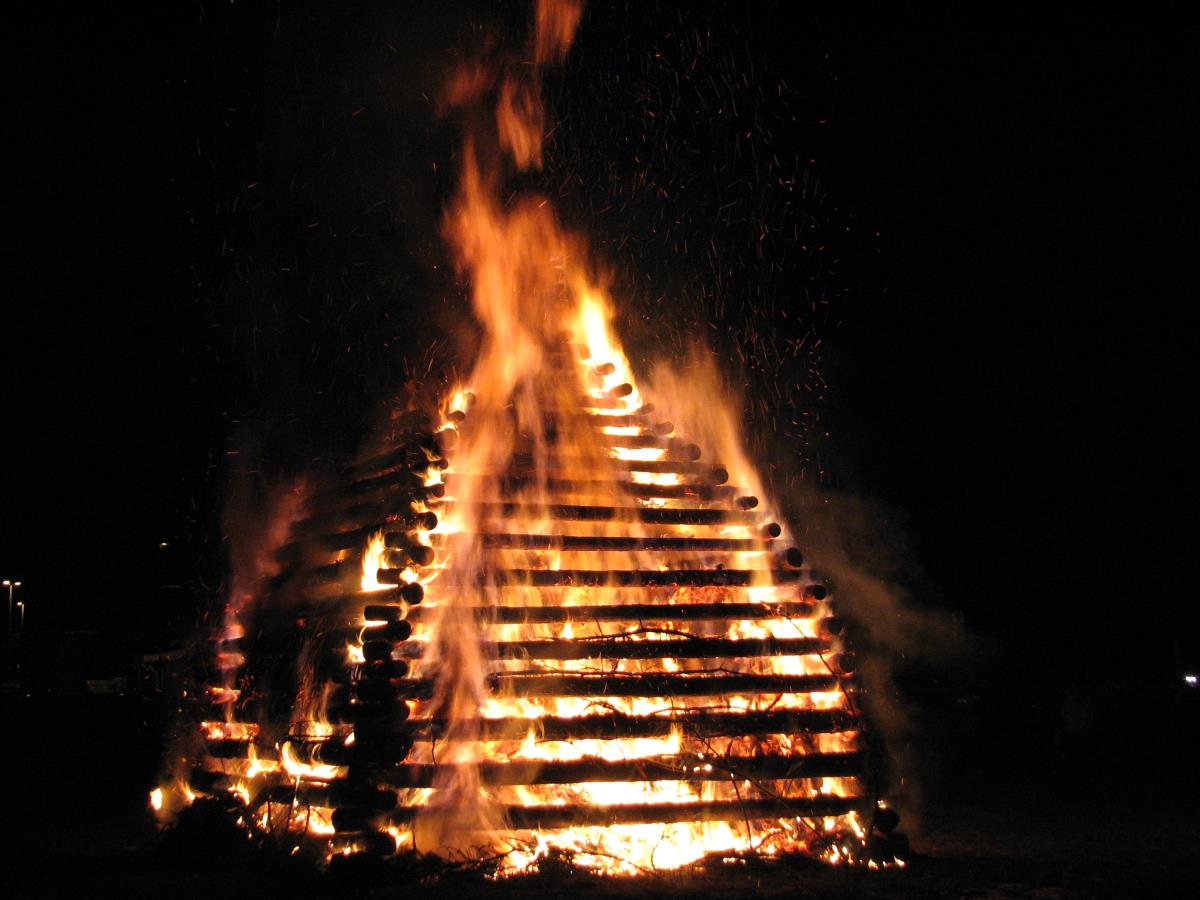 Sedmi teden (12. 8.  – 16. 8. 2019)Poletni tedenigre z vodo»špricanje«mlinčekvodni toboganOsmi teden ( 19. 8.  – 23. 8. 2019)Kulturni teden (pregovori in ljudske pravljice, igre)ogled rojstnih hiš veljakovogled starih risank, črno belih filmov (Kekec, Zverinice iz Rezije …)Igre: slepa miš,ristanc,toplo hladno,frcanje gumbov,petelinji boj – ob glasbi,vrtenje gumbov …Izštevanke:Ančka bančka,Stara mama pisala,Eci peci pec…Pesmice: Moj klobuk ima tri luknjeJaz sem muzikantPregovori o domu in domovini:Ljubo doma, kdor ga ima.Povsod je lepo, a doma je najlepše.O obljubi in besedi:Obljuba dela dolg.Beseda lahko močneje udari kot pest.Stare modrosti in navade:Kar seješ to žanješ.Po toči zvoniti je prepozno.Kdor molči desetim odgovori.O letnem času:Sv. Martin dela iz mošta vin'.Zelen božič, bela velika noč.O vremenu:Če pomladi grmi, se zima ponovi.Ko zvok daleč potuje, nevihten dan napoveduje.O sreči: Vsak je svoje sreče kovač (Pravljica Miška kuje svojo srečo).Sreča je opoteča.O življenju:Življenje zajemaj z veliko žlico.O ljubezni:Vsake oči imajo svojega malarja.O zakonu in družini:Kri ni voda.Jabolko ne pade daleč od drevesa.Kakršen, oče takšen sin.O delu, marljivosti in varčnosti:Brez dela ni jela.Rana ura, zlata ura.Vse se da, če se hoče.O hrani in pijači:Iz te moke ne bo kruha.Zjutraj jej kot kralj, opoldne kot meščan, zvečer kot berač.O času:Dan se po jutru pozna.Kdor prej pride prej melje.O učenju in znanju:Več glav več ve.